Request to Access Print Material in Library System via Curbside PickupPlease consult with a librarian prior to completing this form. Submit the completed form to the Associate Dean in your faculty for approval. Associate Dean contact information is included below the form.Send this form to the Associate Dean in your faculty for review.Additional steps will be completed by the Associate Dean and Library and you will be contacted with a response as soon as possibleApprovalsAssociate Dean and Library signatures will be added during the review and approval process.XAssociate Dean approval                                      		DateXLibrary approval                                         			 DateUsing Omni to capturing a permalinkUse the Omni search box on the library’s homepage (library.queensu.ca) to search for the print material you wish to request. Help and support for using Omni is available on the library’s website (library.queensu.ca/search/omni) including contact information if assistance is needed.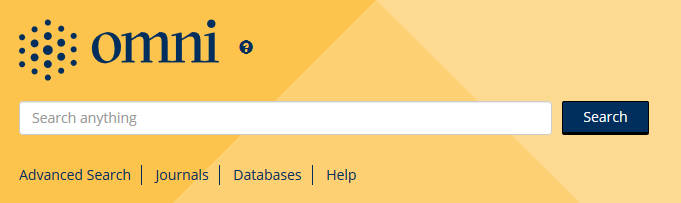 Search for item in Omni (e.g.: Curious incident of the dog in the night time)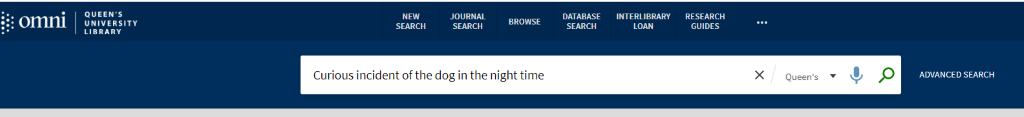 Click on title of desired item, and select “permalink” in resulting screen
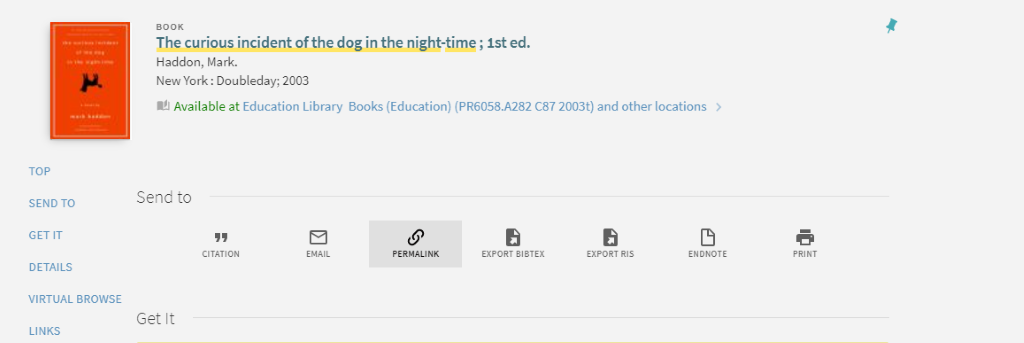 Copy permalink and paste it into field in request form 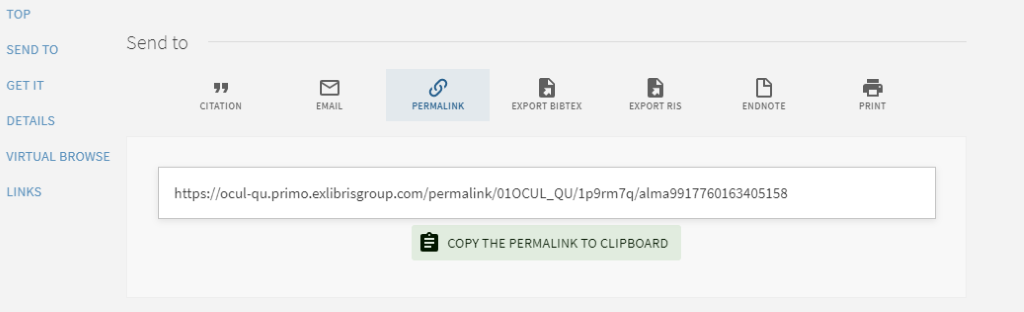 Principal Investigator/Faculty Supervisor InformationPrincipal Investigator/Faculty Supervisor InformationName: Date Submitted: Name: Date Submitted: Department/Unit/School: Faculty: Cell Phone (for emergency contact): Email:Contact information for all team members requiring access to campus for curbside pick up of print library materials. Add rows as needed.Contact information for all team members requiring access to campus for curbside pick up of print library materials. Add rows as needed.Name:Department/Unit/School:Cell Phone (for emergency contact):Email:Status (Principal Investigator/faculty/post-doctoral fellow/graduate student/staff):Name:Department/Unit/School:Cell Phone (for emergency contact):Email:Status (Principal Investigator/faculty/post-doctoral fellow/graduate student/staff):Provide rationale for requesting an exemption by briefly addressing the time sensitivity or critical nature of the research requiring access to print materials, and why the research cannot be completed remotely using online information resources (300 words max):Provide rationale for requesting an exemption by briefly addressing the time sensitivity or critical nature of the research requiring access to print materials, and why the research cannot be completed remotely using online information resources (300 words max):Specific print materials being requested from library.Specific print materials being requested from library.List print items being requested in priority order by adding permalinks from the library’s Omni search tool. Instructions for finding permalinks are posted at the bottom of this form. Library staff are available to assist if you have any questions. Number of items retrieved will be limited by the library’s capacity to safely retrieve and provide access to materials.List print items being requested in priority order by adding permalinks from the library’s Omni search tool. Instructions for finding permalinks are posted at the bottom of this form. Library staff are available to assist if you have any questions. Number of items retrieved will be limited by the library’s capacity to safely retrieve and provide access to materials.Library staff consulted:Library staff consulted:Name of library staff consulted about your information resource need. A list of subject librarians is available at library.queensu.ca/about-us/directory/subject-librarians. Name of library staff consulted about your information resource need. A list of subject librarians is available at library.queensu.ca/about-us/directory/subject-librarians. Signature of Principal Investigator/Faculty Supervisor:Signature of Principal Investigator/Faculty Supervisor:Image of signature, e-signature, email attachment with faculty supervisor’s approval, printed and scanned forms with signatures are all valid.XPrincipal Investigator/Faculty Supervisor                                     			DateImage of signature, e-signature, email attachment with faculty supervisor’s approval, printed and scanned forms with signatures are all valid.XPrincipal Investigator/Faculty Supervisor                                     			DateContact Information for Associate Dean (Research) Queen's UniversityContact Information for Associate Dean (Research) Queen's UniversityContact Information for Associate Dean (Research) Queen's UniversityContact Information for Associate Dean (Research) Queen's UniversityNameTitle Email FacultyNick MoseyAssociate Dean (Research)moseyn@queensu.caArts and ScienceAmir FamAssociate Dean (Research)amir.fam@queensu.caEngineering and Applied ScienceTheodore ChristouAssociate Dean Graduate Studies & Researchtheodore.christou@queensu.caFaculty of EducationYolande ChanE. Marie Shantz Professor of IT Management and Associate Dean (Research)ychan@queensu.caSmith School of BusinessJoshua KartonAssociate Dean, Graduate Studies and Researchjoshua.karton@queensu.caFaculty of LawSteven SmithVice-Dean Researchsps1@queensu.caFaculty of Health SciencesAdditional comments from Associate Dean (Resaerch), if needed.Additional comments from Faculty Dean (or delegate), if needed.Indicate priority rating (1, 2 or 3) per the Queen’s Research and Facility Start-up Planning document, and briefly explain rationale for rating: